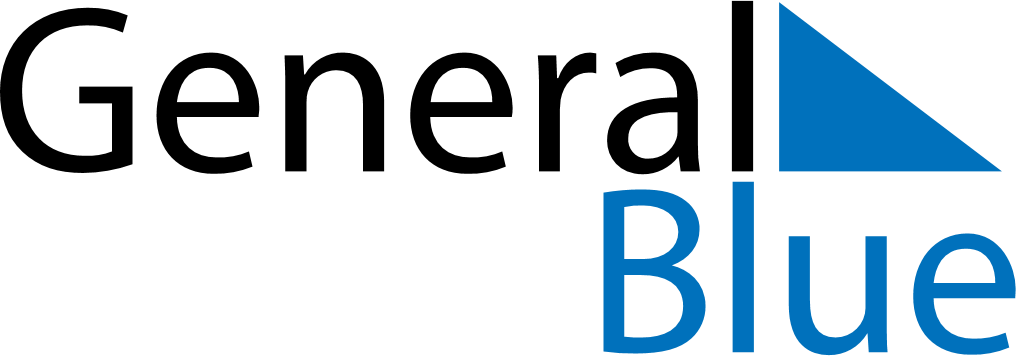 May 2027May 2027May 2027BelizeBelizeMONTUEWEDTHUFRISATSUN12Labour Day3456789101112131415161718192021222324252627282930Commonwealth Day, Sovereign’s Day31